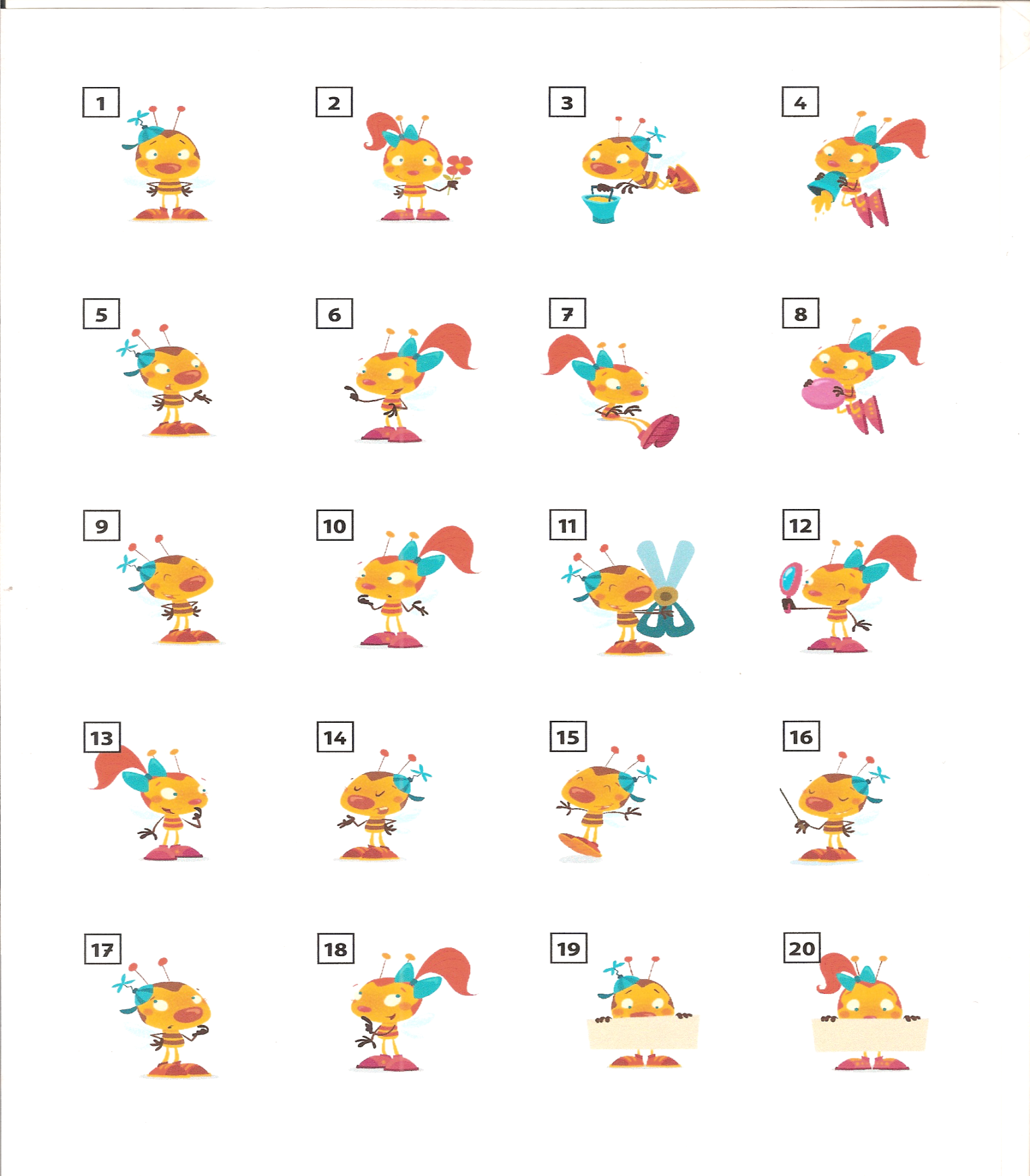 Razmigajmo možgančkeRAZUMEM PREBRANONatančno preberi poved. Nesmiselno besedo podčrtaj in jo preberi nazaj. Poišči jo v desnem stolpcu in jo napiši pod nesmiselno besedo. Ponovno preberi poved. Poved in pravilno besedo pobarvaj z enako barvo.Ali bi bile smiselne povedi, če nebi popravil besed?     DA		NEMisliš, da je pomembno, da napišeš besede pravilno?   DA		NEPojasni: _________________________________________________________________________NAVODILA STARŠEMOtroci to nalogo lahko rešujejo sami.NAVODILA OTROKOMNajprej reši zgornjo nalogo in jo prilepi v šolski zvezek. Ko jo končaš, odpri LIB2/ 24, 25.Dobro preberi besedilo. 2xDobro premisli in odgovori na spodnja vprašanja v LIB in tu na listu (USTNO – povezava z SPO)Kakšno je vreme spomladi? Kaj to pomeni?Kaj potrebujejo ljudje? Zakaj?Kaj se pokaže na nebu, ko po dežju posije sonce?Zakaj se vrti vetrnica na ograji?Katera cvetlica spomladi zacveti v gozdu? Katere cvetlice cvetijo na travniku? In katere ob robu gozda?Kdo dela na zelenjavnem vrtu?S čim prelopatijo zemljo? In s čim jo zrahljajo?Kam posejejo semena in posadijo sadike?S čim preorjejo njivo?Kaj posadijo v zrahljano zemljo?Pazite na rabo velike začetnice, pravopisno pravilnost napisanih besed in estetskost in čitljivost zapisa!Reši 1. nalogo.DOMAČA NALOGA: 2. nalogo naredi v domač zvezek (NAMIG -  lahko uporabiš dve sličici/besedi v eni povedi. Pazi le, da bodo povedi smiselne in pravilne.)NA UBEN SO SE POJAVILI OBLAKI.       NEBU                                                                 VETERNA VRTNI OGRAJI SE VRTI ACINRTEV.RACEVČERAJ JE BILO ONČNOS VREME.NOVOZAPIHAL JE RETEV.NEBUVETER AKIMERP OBLAKE.VETRNICAJURETU JE VETER LESENDO DEŽNIK.PREMIKAMAJ IMA OVON KOLO.DEŽNIKZAČELO JE ONČOM DEŽEVATI.SONČNOOB POTOKU SO ECAR.ODNESELJURE JE ODPRL KINŽED.MOČNO